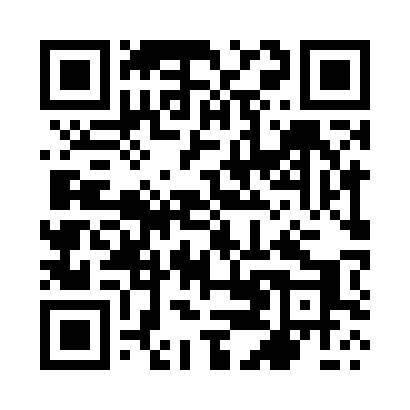 Ramadan times for Brus, PolandMon 11 Mar 2024 - Wed 10 Apr 2024High Latitude Method: Angle Based RulePrayer Calculation Method: Muslim World LeagueAsar Calculation Method: HanafiPrayer times provided by https://www.salahtimes.comDateDayFajrSuhurSunriseDhuhrAsrIftarMaghribIsha11Mon4:114:116:0011:483:435:375:377:2012Tue4:084:085:5811:483:445:395:397:2213Wed4:064:065:5611:483:455:415:417:2414Thu4:044:045:5411:473:475:425:427:2615Fri4:014:015:5211:473:485:445:447:2816Sat3:593:595:4911:473:495:455:457:2917Sun3:563:565:4711:473:515:475:477:3118Mon3:543:545:4511:463:525:495:497:3319Tue3:523:525:4311:463:535:505:507:3520Wed3:493:495:4011:463:555:525:527:3721Thu3:473:475:3811:453:565:545:547:3922Fri3:443:445:3611:453:575:555:557:4123Sat3:413:415:3411:453:595:575:577:4324Sun3:393:395:3211:454:005:595:597:4425Mon3:363:365:2911:444:016:006:007:4626Tue3:343:345:2711:444:026:026:027:4827Wed3:313:315:2511:444:046:036:037:5028Thu3:283:285:2311:434:056:056:057:5229Fri3:263:265:2011:434:066:076:077:5430Sat3:233:235:1811:434:076:086:087:5631Sun4:204:206:1612:425:087:107:108:581Mon4:184:186:1412:425:107:117:119:012Tue4:154:156:1212:425:117:137:139:033Wed4:124:126:0912:425:127:157:159:054Thu4:094:096:0712:415:137:167:169:075Fri4:074:076:0512:415:147:187:189:096Sat4:044:046:0312:415:157:207:209:117Sun4:014:016:0112:405:167:217:219:138Mon3:583:585:5812:405:187:237:239:169Tue3:553:555:5612:405:197:247:249:1810Wed3:533:535:5412:405:207:267:269:20